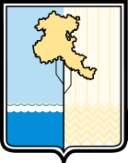 СОВЕТОМСКОГО МУНИЦИПАЛЬНОГО РАЙОНАОМСКОЙ ОБЛАСТИР Е Ш Е Н И Еот__________________ № _____О внесении изменений в решение Совета Омского муниципального района Омской области от 27.08.2009 № 64 «Об определении доли чистой прибыли муниципальных предприятий, подлежащих перечислению в бюджет Омского муниципального района Омской области»В соответствии со статьей 160.1 Бюджетного кодекса Российской Федерации,  руководствуясь  Федеральным   законом от 06.10.2003 № 131-ФЗ           «Об общих принципах организации местного самоуправления в Российской Федерации»,  Уставом Омского муниципального района Омской области, РЕШИЛ:          1. Внести в решение Совета Омского муниципального района Омской области от 27.08.2009 № 64 «Об определении доли чистой прибыли муниципальных предприятий, подлежащих перечислению в бюджет Омского муниципального района Омской области» (далее – решение) следующие изменения:1.1. Пункт 1 решения изложить в новой редакции:«1. Установить показатель чистой прибыли, полученной от всех видов деятельности, подлежащей перечислению в доход бюджета Омского муниципального района Омской области, муниципальным унитарным предприятиям Омского муниципального района Омской области в размере 30 процентов от прибыли, оставшейся после уплаты налогов и иных обязательных платежей в бюджет, определяемой на основе данных о результатах деятельности муниципального предприятия, отраженных в форме бухгалтерской отчетности «Отчет о прибылях и убытках».».1.2. В пункте 2 решения:		1) подпункт 2.1 изложить в новой редакции:	«2.1. Ежегодно по истечении 30 дней  по окончании года предоставлять главному администратору (администратору) доходов бюджета Омского муниципального района Омской области бухгалтерскую отчетность с отметкой о сдаче в налоговые органы в составе форм: а) «Бухгалтерский баланс»;б) «Отчет о прибылях и убытках»;в)  налоговая декларация по налогу на прибыль организаций.».2) в подпункте 2.3 слова «Комитет финансов и контроля Администрации Омского муниципального района Омской области» в соответствующих падежах заменить словами «Главный администратор (администратор) доходов бюджета Омского муниципального района Омской области» в соответствующих падежах.3) в пункт 2.4 изложить в новой редакции:«2.4. Контроль за исполнением настоящего решения возложить на постоянную комиссию по финансово-экономическим вопросам Совета Омского муниципального района.».  	2. Настоящее решение вступает в силу со дня его опубликования.3. Организационно-кадровому управлению Администрации Омского муниципального района обеспечить опубликование настоящего решения в газете «Омский пригород».	4. Советнику Главы муниципального района по информационной политике Конышевой Е.П. обеспечить размещение настоящего решения на официальном сайте Омского муниципального района Омской области в информационно-телекоммуникационной сети «Интернет».Глава муниципального района                                                         Г.Г. ДолматовПОЯСНИТЕЛЬНАЯ ЗАПИСКАк проекту решения Совета Омского муниципального района Омской области 
«О внесении изменений в решение Совета Омского муниципального района Омской области от 27.08.2009 № 64  «Об определении доли чистой прибыли муниципальных предприятий, подлежащих перечислению в бюджет Омского муниципального района Омской области»Проект решения Совета Омского муниципального района Омской области «О внесении изменений в решение Совета Омского муниципального района Омской области от 27.08.2009 № 64  «Об определении доли чистой прибыли муниципальных предприятий, подлежащих перечислению в бюджет Омского муниципального района Омской области» разработан в  соответствии со статьей 160.1 Бюджетного кодекса Российской Федерации.Заместитель председателя Комитета, начальник отдела договорных отношений                                     Д.А. Сердюк